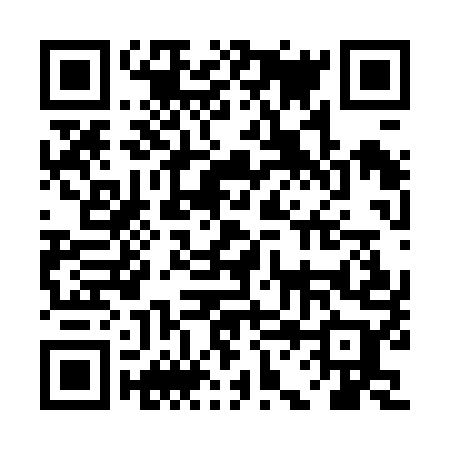 Ramadan times for Grandview Beach, Saskatchewan, CanadaMon 11 Mar 2024 - Wed 10 Apr 2024High Latitude Method: Angle Based RulePrayer Calculation Method: Islamic Society of North AmericaAsar Calculation Method: HanafiPrayer times provided by https://www.salahtimes.comDateDayFajrSuhurSunriseDhuhrAsrIftarMaghribIsha11Mon5:515:517:221:105:057:007:008:3012Tue5:495:497:191:105:067:017:018:3213Wed5:475:477:171:105:087:037:038:3414Thu5:445:447:151:095:097:057:058:3615Fri5:425:427:131:095:107:067:068:3716Sat5:405:407:111:095:127:087:088:3917Sun5:375:377:081:095:137:107:108:4118Mon5:355:357:061:085:147:117:118:4319Tue5:335:337:041:085:167:137:138:4520Wed5:305:307:021:085:177:157:158:4621Thu5:285:286:591:075:187:167:168:4822Fri5:255:256:571:075:207:187:188:5023Sat5:235:236:551:075:217:207:208:5224Sun5:205:206:531:065:227:217:218:5425Mon5:185:186:501:065:237:237:238:5626Tue5:155:156:481:065:257:247:248:5827Wed5:135:136:461:065:267:267:269:0028Thu5:105:106:441:055:277:287:289:0229Fri5:085:086:421:055:287:297:299:0330Sat5:055:056:391:055:307:317:319:0531Sun5:035:036:371:045:317:337:339:071Mon5:005:006:351:045:327:347:349:092Tue4:574:576:331:045:337:367:369:113Wed4:554:556:301:035:347:387:389:134Thu4:524:526:281:035:357:397:399:155Fri4:504:506:261:035:377:417:419:186Sat4:474:476:241:035:387:427:429:207Sun4:444:446:221:025:397:447:449:228Mon4:424:426:191:025:407:467:469:249Tue4:394:396:171:025:417:477:479:2610Wed4:364:366:151:025:427:497:499:28